2013«F-TECHNOLOGY» - команда профессионалов в сфере разработки программных решений для финансовой отрасли: электронных торговых площадок, биржевых решений, систем для автоматизации банковской деятельности, высоконагруженных web-приложений.Командой «F-TECHNOLOGY» реализовано большое количество масштабных проектов в сфере электронной торговли в России, в том числе разработка и поддержка крупнейших электронных площадок «ЭТП ММВБ Госзакупки» и «Fabrikant.ru», системы интернет-трейдинга «ИТС-Брокер» и «ИТС-Нано», автоматизированные системы для российских банков.Компания «F-Technology» выполняет полный цикл работ от предварительного анализа и создания до внедрения и сопровождения конечных продуктов с использованием современных методик управления проектами и современных технологий разработки.Услуги компании:Разработка и сопровождение программного обеспечения;Консалтинг в области информационных технологий;Документирование информационных систем;Системная интеграция;Услуги по тестированию информационных систем.Электронные закупкиКомпания «F-Technology», опираясь на значительный опыт работы на рынке автоматизации электронных торгов, предлагает услуги:Консалтинг на рынке электронных торгов;Разработка и внедрение программного обеспечения, осуществляющего комплексную автоматизацию деятельности участника рынка электронных торгов;Разработка и внедрение программного обеспечения, осуществляющего автоматизацию конкретной функции участника рынка электронных торгов;Разработка интеграционных шлюзов для обмена информацией между внутренними и внешними разнородными информационными системами;Системная интеграция (адаптация) готовых решений на рынке электронных торгов;Ниже представлена обобщенная карта рынка, разделенная на основных участников рынка электронных торгов:Заказчиков (корпоративных и государственных)ПоставщиковОрганизаторов торговГосударственных структурБанков и страховых компаний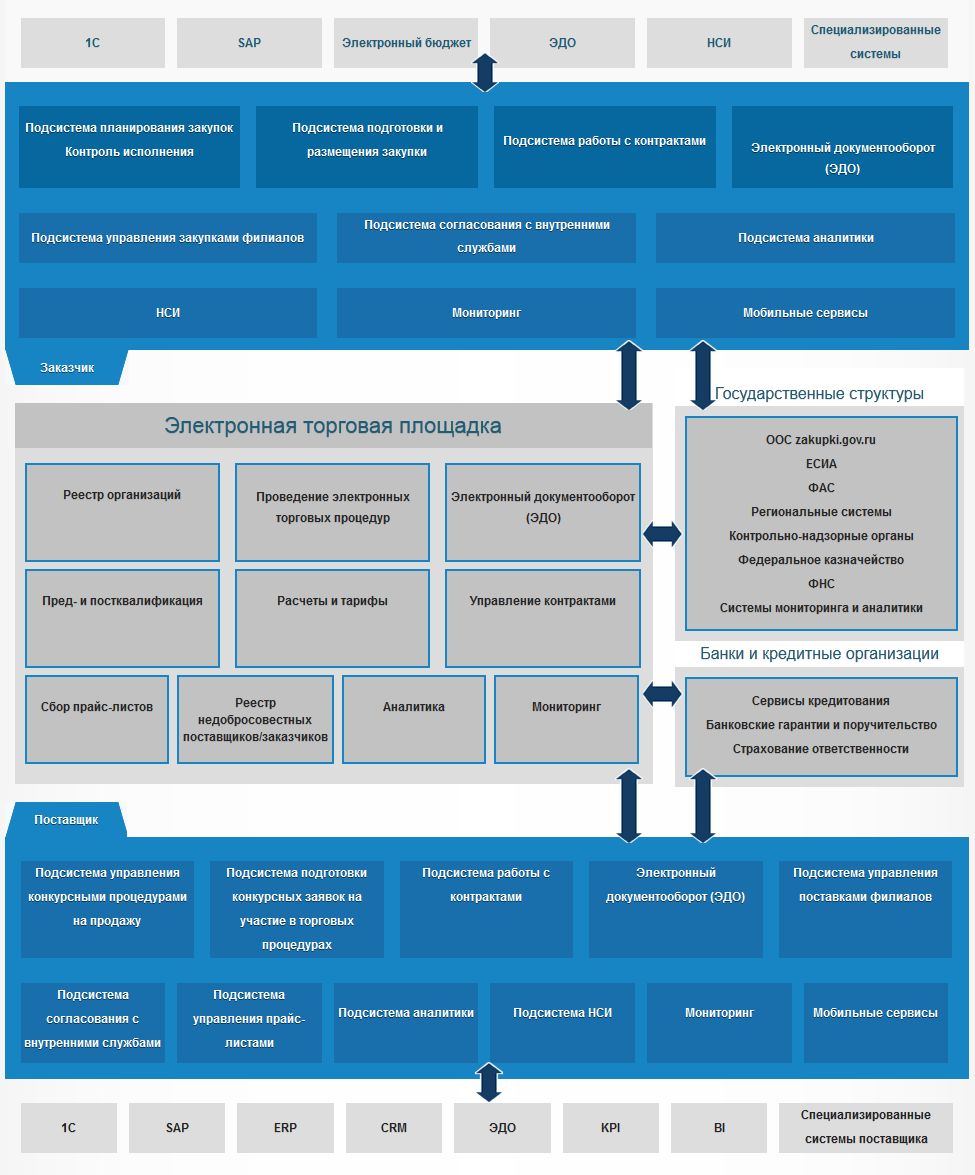 Компания «F-Technology» имеет возможность предложить услуги по автоматизации любого компонента или группы компонентов.ИТ-УслугиНакопленный опыт реализации ИТ-проектов и высокие компетенции команды F-Technology позволяют оказывать качественные ИТ-услуги, отвечающие самым строгим требованиям корпоративных и Государственных заказчиков.Сотрудничество с компанией F-Technology позволит решить задачи в области информационных технологий, стоящие перед Вами, с высоким качеством и в минимальные сроки.Компания F-Technology предлагает своим клиентам ИТ-услуги:Разработка программного обеспеченияТестирование программного обеспеченияПоддержка программного обеспеченияДокументирование информационных системКонсалтинг в области информационных технологий.Разработка ПОРазработка программного обеспечения – основное направление деятельности компании F-Technology.F-Technology использует самые современные методологии разработки программного обеспечения, в том числе гибкие итеративные подходы, позволяющие получить быстрый результат.Компания опирается на значительный опыт разработки программного обеспечения, высококвалифицированных разработчиков и широкий технологический инструментарий для разработки программных продуктов.Модели взаимодействия с заказчиком в области разработки программного обеспечения:Модель проектного аутсорсинга. В рамках модели предполагается выделение индивидуального менеджера проекта взаимодействия с заказчиком (сбора функциональных требований, стоимостной оценки реализации проекта, уточнения требований и демонстрации результатов). 
Как правило, модель применяется для ограниченной по времени разработки одного конкретного программного продукта (модуля продукта).Модель выделения группы разработки. Модель предполагает выделение под задачи заказчика отдельной группы специалистов F-Technology (менеджера, разработчиков, специалистов по тестированию, аналитиков) на длительный период. Конкретный состав группы определяется совместно с заказчиком, в зависимости от специфики и объема работ. Выделенная группа обладает всеми компетенциями, необходимыми заказчику, работает в тесном сотрудничестве с представителями заказчика.Такой формат взаимодействия направлен на длительное сотрудничество и гарантирует глубокое погружение группы в специфику деятельности заказчика, что приводит к реализации наиболее эффективного с точки зрения функциональности программного обеспечения.
В рамках данной модели возможна совместная разработка программного обеспечения с привлечением группы разработки заказчика.Автоматизация управления процессом разработки ПО:Независимо от модели взаимодействия, F-Technology использует автоматизированные системы управления проектами (Redmine, MS Project) для реализации каждого проекта. Представителям заказчика предоставляется удаленный доступ в систему управления проектами, что позволяет отслеживать все стадии разработки программного обеспечения и сделать взаимодействие в рамках проекта наиболее прозрачным и эффективным.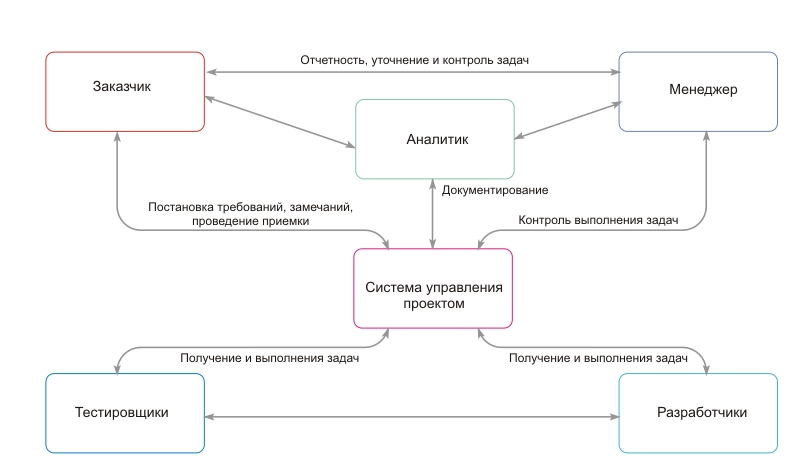 Этапы процесса разработки программного обеспечения:Аудит потребности Заказчика в автоматизации тех или иных процессов, составление функциональных требований к программному обеспечению;Составление технического задания и проектной документации;Проектирование программного обеспечения;Разработка программного кода согласно техническому заданию и проектной документации, с использованием новейших технологий и методик программирования;Тестирование и контроль качества программного обеспечения;Разработка пользовательской и эксплуатационной документации;Мероприятия по внедрению программного обеспечения, системная интеграция, приемо-сдаточные испытания;Сопровождение и модификация программного обеспечения.Инструменты и технологии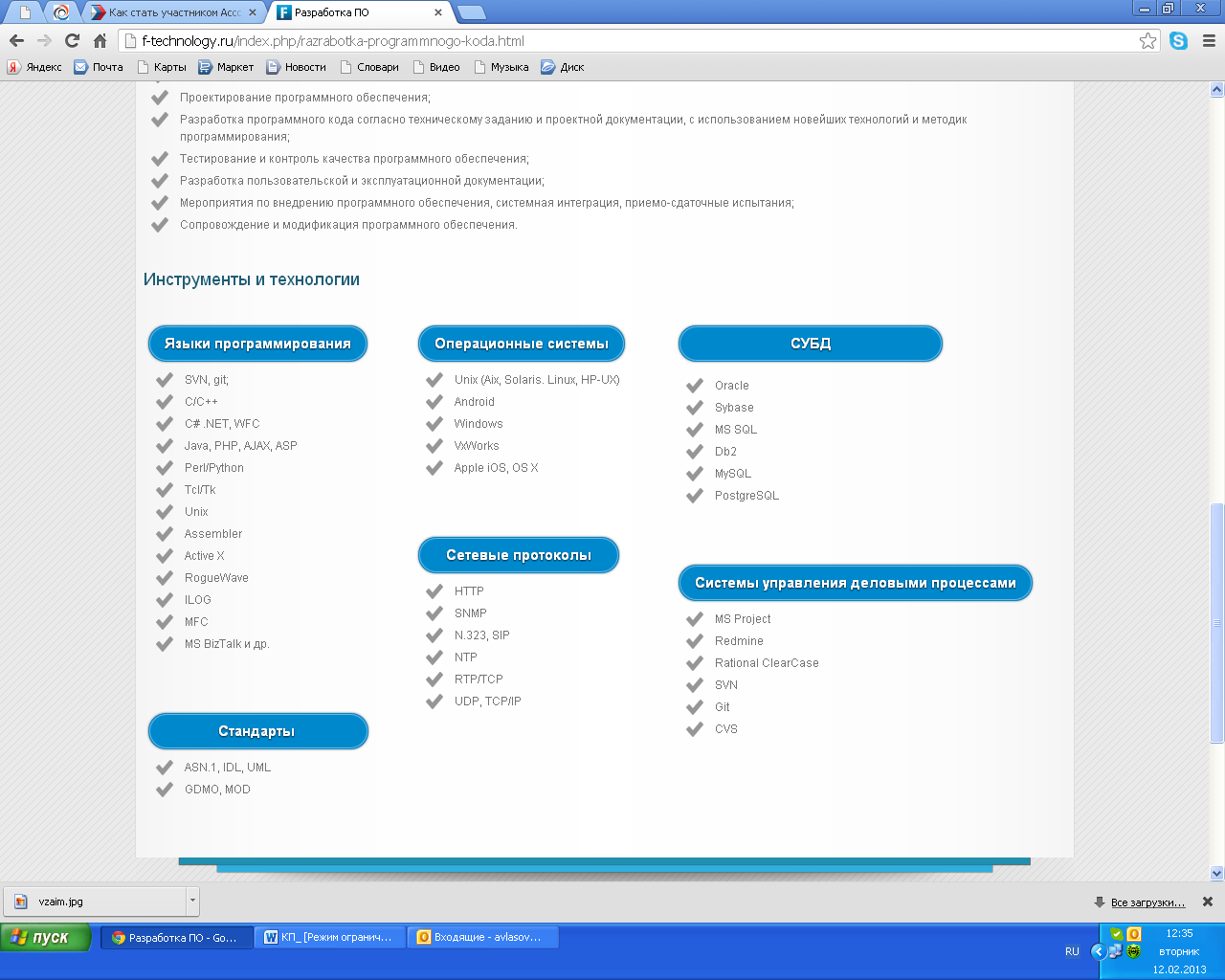 Тестирование ПОНепрерывность и качество работы любого программного обеспечения в режиме коммерческой эксплуатации напрямую зависит от качества тестирования программного обеспечения на этапе разработки. Тестирование и контроль качества являются важным этапом процесса разработки программного обеспечения. F-Technology проводит всестороннее тестирование программного обеспечения собственной разработки, исключающее появление ошибок при выпуске программного обеспечения в коммерческую эксплуатацию.Накопленный опыт тестирования программных продуктов, хорошо поставленные методики и процессы тестирования вкупе с высококвалифицированными специалистами по тестированию позволяют F-Technology предлагать услугу тестирования программного обеспечения сторонней разработки. F-Technology осуществляет тестирование программного обеспечения как на этапе разработки, так и на этапах приемо-сдаточных испытаний и опытной эксплуатации.При сотрудничестве с F-Technology в области тестирования Вы получаете:Гибкие модели взаимодействия: выделение группы специалистов по тестированию и контролю качества, проектный аутсорсинг тестирования, аутстаффинг специалистов по тестированию;Возможность развертывания необходимого оборудования и программного обеспечения на тестовых стендах F-Technology;Система контроля качества на основе стандарта ISO 9001;Полный спектр видов тестирования: функциональное, автоматизированное, нагрузочное, юзабилити, регрессионное, конфигурационное и др.Аутсорсинг проведения приемо-сдаточных испытаний:Зачастую заказчик программного обеспечения по тем или иным причинам (недостаток компетенции, ресурсов, ограниченные сроки) не имеет возможности осуществить квалифицированную приемку программного обеспечения. Для таких ситуаций F-Technology предлагает услугу аутсорсинга приемо-сдаточных испытаний, по результатам которых заказчику предоставляется отчет с рекомендациями о возможности запуска в коммерческую эксплуатацию программного обеспечения. При проведении приемо-сдаточных испытаний специалистами F-Technology выполняются следующие работы:проверка соответствия программного обеспечения функциональным требованиям, техническому заданию, проектной и эксплуатационной документации;проведения позитивного сценария тестирования программного обеспечения;составления отчета о несоответствиях программного обеспечения заявленным характеристикам;проведение повторных испытаний исправленного функционала программного обеспечения.Поддержка ПОТехническая поддержка программного обеспечения является важным аспектом обеспечения качества функционирования программного обеспечения и информационной системы в целом.Качественная техническая поддержка позволяет минимизировать сроки решения инцидентов и максимизировать эффективность работы программного обеспечения.Наряду с технической поддержкой программных продуктов собственной разработки, F-Technology предлагает услуги по аутсорсингу технической поддержки информационных систем. Аутсорсинг технической поддержки позволит оптимизировать затраты на внутреннюю службу поддержки и сконцентрироваться на профильной деятельности организации.Техническая поддержка от F-Technology это:Ведение автоматизированной системы регистрации и решения инцидентов (service desk);Выделенные телефонные линии для консультирования клиентов;Профессиональные специалисты по технической поддержке;Соглашение об уровне сервиса (SLA);Формирование выделенных групп поддержки программного обеспечения.ДокументированиеНеотъемлемым атрибутом качественно разработанного программного обеспечения в частности, и любой информационной системы в целом, является документация.Документация влияет не только на то, насколько удобно будет пользоваться или инсталлировать это ПО/систему, но и на то, можно ли будет переиспользовать, модифицировать, улучшать, дорабатывать систему в дальнейшем, насколько заказчик будет зависим от разработчика, и следовательно, качество документации можно считать универсальным мерилом качества, и как следствие стоимости разработки.Если заказчик без специализированной и зачастую дорогостоящей процедуры аудита не может определить качество исходного кода, то определить качество сопроводительной документации для него намного проще.Поэтому F-Technology уделяет серьезное и пристальное внимание разработке документации на всех этапах жизненного цикла разрабатываемого нами программного обеспечения.Зачастую уже работающие в коммерческой эксплуатации программные продукты имеют неполную, либо не актуальную (устаревшую), либо полностью лишены документации. Для таких случаев F-Technology предлагает услугу аутсорсинга документирования информационных систем.Аутсорсинг документирования информационных систем от F-Technology это:Штат опытных и профессиональных аналитиков и технических писателей;Разработка проектной, технической, пользовательской и маркетинговой документации;Восстановление и актуализация документации;Неукоснительное следование международным и российским стандартам разработки документации и лучшим практикам в отрасли;Система контроля качества на основе стандарта ISO 9001ИТ-КонсалтингКомпания F-Technology оказывает услуги консалтинга по всему циклу разработки программного обеспечения, начиная от выбранной программной архитектуры и выбора стандартных программных решений до всесторонних стратегических и тактических рекомендаций.При необходимости мы готовы разработать план работ, необходимых для достижения требуемых результатов. В зависимости от поставленных задач, будь то  увеличение производительности, эффективная масштабируемость, требования к безопасности и/или инфраструктуре, снижение расходов или повышение качества, мы уверены, что опыт и знания специалистов F-Technology помогут Вам в их решении.Специалисты F-Technology помогут Вам выбрать фундаментальную программную архитектуру и технологии, которые позволят осуществлять адаптацию разрабатываемых решений к будущим изменениям.В рамках услуг по консалтингу F-Technology предлагает решение следующих задач:Оценка потребностей, их удовлетворение с помощью существующих систем и выбор стратегических технологий;Организация управление проектами в области разработки, внедрения, эксплуатации и поддержки программного обеспечения;Выбор методов и средств проектирования;Помощь при проектировании архитектуры;Выбор методов интеграции в существующую или планируемую информационную инфраструктуру;Планирование восстановления работоспособности  в чрезвычайных ситуациях;Высокоуровневое проектирование и прототипирование;Выбор программной и аппаратной платформы;Выбор платформы для организации удаленного доступа;Выбор технологии обмена информацией;Проектирование систем информационной безопасности и защиты информации.Преимущества работы с компанией «Ф-Технологии»Значительный опыт реализации проектов в области электронной торговли:Электронная торговая площадка для осуществления закупок по Законам 94-ФЗ и 223-ФЗ ЭТП ММВБ «Госзакупки»;Электронная торговая площадка для осуществления корпоративных закупок, закупок по банкротству и по Закону 223-ФЗ МТС «Фабрикант»Системы Интернет-трейдинга «ИТС-Брокер» и «ИТС-Нано»;Электронная торговая площадка для осуществления закупок по Закону223-ФЗ ЭТП «ТОРГИ 223».Компания «Ф-Технологии» специализируется на разработке высоконагруженных систем, построенных на интернет-технологиях.Компания «Ф-Технологии» имеет гибкую политику ценообразования, предлагает конкурентоспособные цены на свои услуги. При этом качество разрабатываемых компанией «Ф-Технологии» продуктов остается неизменно высоким.Компания «Ф-Технологии» использует в своей деятельности современные технологии и решения, которые зарекомендовали себя в больших проектах мирового уровня. Высококвалифицированный штат сотрудников, имеющих за плечами большой опыт работы в ИТ-сфере: проектных менеджеров, аналитиков, разработчиков, специалистов по тестированию и техподдержке;Различные модели сотрудничества: от проектного аутсорсинга до создания выделенных групп специалистов.Справка о компании «Ф-Технологии»Компания «Ф-Технологии» была создана в 2001 году в результате слияния компетенций компаний «Платформа Софт», «МТЕ Телеком», «Фабрикант.ру». Первоначальные задачи, которые ставились перед компанией — обеспечить качественное комплексное обслуживание финансовых институтов ПФО в области информационных и телекоммуникационных технологий.В 2004 году в компании образуется подразделение, в функции которого входят разработка и системная интеграция программных сервисов для финансовых компаний ПФО и России. С 2004 по настоящее время подразделение начинает расти, создавать собственные продукты в области биржевых и банковских технологий, успешно реализовывать проекты с крупными финансовыми организациями по всей РФ.В 2005 году компания формирует подразделение по обслуживанию технической инфраструктуры организаций (аутсорсинг оборудования и ПО, аудит информационных систем), завершая формирование полного комплекса услуг.На сегодняшний день накопленные за 11 лет опыт и знания позволяют нам успешно выполнять полный цикл работ - от начального анализа требований и технологического консалтинга до долговременной поддержки внедренных решений. Мы выросли в несколько раз и история нашего успеха – это не просто качественный код и качественные приложения, а признание и долговременные отношения с нашими заказчиками. В настоящий момент среди  клиентов компании - крупнейшие банки, брокерские и финансовые компании РФ, а также коммерческие организации из других отраслей. Главной задачей «Ф-технологии» является обеспечение потребителей самыми современными, качественными и доступными комплексными программно-технологическими решениями.Для этого в ООО «Ф-Технологии» есть все необходимое: квалифицированные специалисты, знающие и любящие свое дело, современное оборудование, технологии, дата-центр, значительный опыт взаимодействия с финансовыми структурами РФ.Коммерческое предложение